Содержание1	Введение	32	Заполнение необходимой информации в Системе	42.1	Сведения о Системе	42.2	Сведения об организации	62.2.1	Карточка учреждения в справочнике «Учреждения»	62.2.2	Раздел «Данные моего учреждения»	122.3	Сведения о группах	143	Особенности работы Личного кабинета	184	События, при которых необходимо отправлять письмо в Информику	21ВведениеВ связи с выходом Методических рекомендаций версии 4.0 (письмо Минобрнауки России от 27 мая 2016 года № 08-1045) в составе федерального отчета помимо численных показателей, должна передаваться дополнительная информация:сведения о Системе;сведения о муниципальном образованиисведения об организации;сведения о группах.Ниже представлена инструкция по тому, какие разделы и поля в Системе должны быть заполнены, что бы федеральный отчет был собран корректно и без ошибок. А также информация о данных, которые необходимо брать из Системы для отчета в ЕИС, чтобы минимизировать возможные расхождения в личном кабинете Информики.Новые требования из методических рекомендаций вступили в силу с 10 июня 2016.Заполнение необходимой информации в СистемеСведения о СистемеВ разделе «Федеральная отчетность» заполните сведения о Системе. Доступ к реестру осуществляется через меню [Пуск/Федеральная отчетность]. В открывшемся окне (Рисунок 1) на верхней панели инструментов нажмите кнопку «Настройки».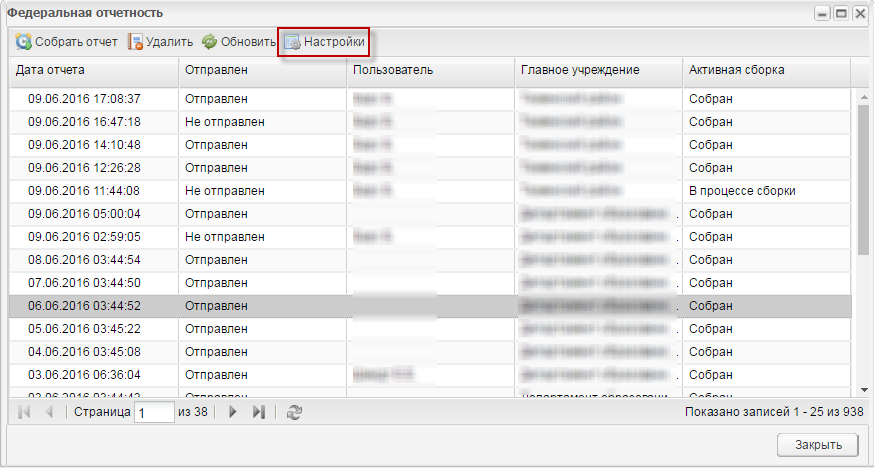 Рисунок  – Окно «Федеральная отчетность»: кнопка «Настройки»Откроется окно настройки сборки отчета (Рисунок 2), в котором рекомендуется заполнить на обязательной основе следующие поля:«Время сборки отчета (ежедневно)» - из выпадающего списка укажите время сборки отчета;«Автосборка» - установите «флажок» для включения функции автоматической сборки отчета;«Повторы отправки при неудаче» - укажите, сколько раз Система должна отправить запрос на сборку отчета при неудаче;«Запускать автоматическую отправку после неудачной попытки через (минут)» - укажите, с какой периодичностью Система должна отправлять запрос на сборку отчета после неудачной попытки (укажите количество минут);«Сжатие» - установите «флажок» для включения сжатия файлов в формат *.zip при отправке;«Логин» - укажите логин;«Пароль» - укажите пароль;«Наименование системы» - укажите наименование «Системы»;«Версия» - автоматически указывается версия Системы;«Версия модуля» - автоматически указывается версия модуля;«E-mail контактного лица» - укажите адрес электронной почты контактного лица;«Тип установки» - укажите из выпадающего списка тип установки:«Региональная» - указывается в случае, когда Система установлена на региональном уровне;«Муниципальная» - указывается в случае, когда Система установлена на муниципальном уровне.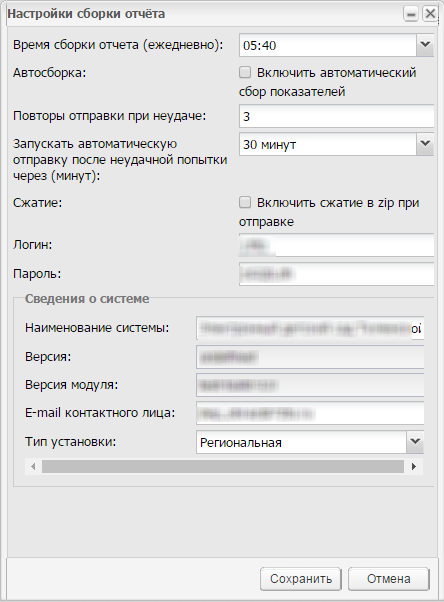 Рисунок  – Окно «Настройки сборки отчета»Сведения об организацииКарточка учреждения в справочнике «Учреждения»В справочнике «Учреждения» заполните информацию по каждому ДОУ. Доступ к справочнику осуществляется через меню [Пуск/Справочники/Справочник «Учреждение»] или нажатием на рабочем столе Системы ярлыка [Справочник «Учреждения»]. Откроется окно (Рисунок 5), в котором заполните следующие поля:Для МО:«Наименование» - укажите наименование МО;«Тип элемента» - значение выберите из выпадающего списка;в полях «Населенный пункт» и «Улица» введите соответствующие значения. В Системе реализован ввод адресов с использованием ФИАС. При вводе в поле населенного пункта или адреса, Система выдаст варианты значений (Рисунок 3).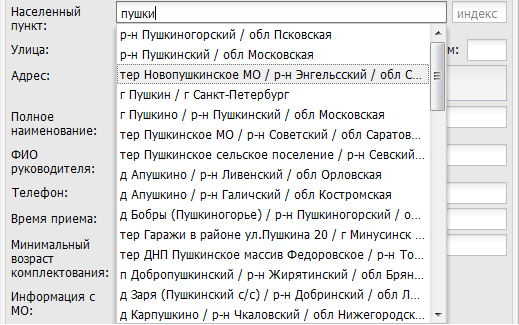 Рисунок  - Заполнение адреса с использованием ФИАСв полях «Индекс» и «Дом» введите значения с клавиатуры;«Корпус» - укажите значение с клавиатуры;«Адрес» - в данном поле автоматически формируется адрес;«Полное наименование» - укажите полное наименование учреждения;«Адрес сайта» - укажите сайт учреждения (значение поля должно начинаться с «http://» или «https://»);«E-mail» - укажите адрес электронной почты учреждения, ввод необходимо осуществлять в формате *@*.*, где * - любой допустимый символ в адресе электронной почты;«ФИО руководителя» - укажите ФИО руководителя;«Телефон» - передается телефон ответственного в ОМСУ за оказание услуги по постановке на учет детей, подлежащих обучению по программам дошкольного образования. Контактный телефон в формате ХХХХХХХХХХ. Количество символов 10. Возможно указать несколько номеров: в поле ввода через запятую аналогичным образом введите второй номер телефона;«Часы работы» - укажите часы работы учреждения;«Ссылка на ЕПГУ» - указывается ссылка на МО на сайте «Единый портал государственных услуг» (значение поля должно начинаться с «http://» или «https://»);«Ссылка на РПГУ» указывается ссылка на МО на сайте «Региональный портал государственных услуг», при его наличии;«Ссылка на порядок оказания услуги» - прикрепите документ, устанавливающий порядок оказания услуги по постановке на учет детей, подлежащих обучению по программам дошкольного образования в МО. Для прикрепления нажмите на пиктограмму ;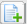 «Ссылка на документ о закреплении территории» - прикрепите документ, определяющий закрепление ДОО за конкретными территориями МО. Для прикрепления нажмите на пиктограмму ;Для ДОУ:Для учреждений с типом ДОУ также становятся доступными для заполнения следующие поля:«Тип местности» - из выпадающего списка укажите тип местности;«Вид» - из выпадающего списка укажите вид учреждения;«Тип» - из выпадающего списка укажите тип учреждения:«Муниципальная» – образовательная организация, созданная муниципальным образованием (муниципальным районом или городским округом);«Государственная» – образовательная организация, созданная субъектом РФ;«Частная (есть лицензия)» - образовательная организация, созданная физическим лицом или частной организацией, имеющая лицензию на образовательную деятельность;«Частная (без лицензии)» - образовательная организация, созданная физическим лицом или частной организацией, не имеющая лицензии на образовательную деятельность;«Индивидуальный предприниматель, ИП (есть лицензия)» – физическое лицо, осуществляющее образовательную деятельность без образования юридического лица;«Индивидуальный предприниматель, ИП (без лицензии)» – физическое лицо, осуществляющее деятельность по присмотру и уходу за детьми дошкольного возраста без образования юридического лица;«Федеральная» – образовательная организация, созданная Российской Федерацией (федеральными органами государственной власти);Примечание - ДОО ОАО «РЖД», «Газпром» относятся к частной собственности, ДОО Минобороны России относятся к федеральной собственности.«Организационная структура» - из выпадающего списка укажите организационную структуру учреждения»;ИНН» - укажите идентификационный номер налогоплательщика (учреждения). Данное поле является обязательным для заполнения;«КПП» - укажите код причины постановки на учет (учреждения).Примечание – Если поле «Тип» имеет значение «Ведомственная», «Государственная», «Муниципальная», «Негосударственная (есть лицензия), «Негосударственная (без лицензии) или «Другие типы», то поле «КПП» является обязательным для заполнения;«Тип здания» - из выпадающего списка выберите значение типа здания:«Типовое, отдельно стоящее» – указывается, если здание строилось для размещения в нем детского сада;«Приспособленное, отдельно стоящее» – указывается, если здание приспособили под ДОО (например, из здания школы, офиса), в здании располагаются только дети дошкольного возраста;«Приспособленное, встроенное/пристроенное» – указывается, если дошкольные группы расположены в здании школы, проф.образования, доп.образования и т.п.;«В жилом доме, пристроенное к жилому дому» – указывается, если дошкольные группы размещаются в жилом доме либо здание пристроено к жилому дому.«Процент износа» - с клавиатуры введите процент износа здания:износ 0-20% - если нет повреждений и деформаций или их можно устранить при проведении поточного ремонта;износ 21-40% - если в целом конструктивные элементы пригодны для эксплуатации, но при этом необходим капитальный ремонт;износ 41-60% – если эксплуатировать конструктивные элементы возможно лишь при выполнении значительного капитального ремонта;износ 61-80%- если несущие конструктивные элементы в аварийном состоянии;износ 81-100% - если конструктивные элементы здания находятся в разрушенном состоянии.«Статус» - из выпадающего списка укажите статус:«Функционирует» – статус в системе не заполнен;«Капитальный ремонт» – указывается в случае приостановлении деятельности ДОО для проведения капитального ремонта;«Реконструкция» – указывается в случае приостановлении деятельности ДОО для проведения реконструкции;«Деятельность приостановлена» – указывается в случае временного приостановлении деятельности ДОО в связи с проведением ремонтных работ, отсутствием детей дошкольного возраста и т.п. (есть нормативный документ о приостановлении деятельности); «Контингент отсутствует» – указывается при временном отсутствии контингента воспитанников в функционирующих ДОО;«Ожидает открытия» – указывается для вновь создаваемых ДОО;«Закрыто», «Ликвидировано», «Присоединена к другой организации» в Информику не передается.«Наличие лицензии на ведение образовательной деятельности» - при наличии лицензии на ведение образовательной деятельности установите «флажок».Примечание - При снятии «флажка» Система произведет следующие проверки:все группы в поле «Вид группы» должны иметь значения «Общеразвивающий»;в реестре «Группы» в полях «Группа по присмотру и уходу» и/или «Для детей раннего возраста» должны быть установлены «флажки»;если группа имеет общеразвивающий вид и в поле «Группа по присмотру и уходу» не установлен «флажок», Система выдаст следующее сообщение: «Должны быть группы только по присмотру и уходу либо для детей раннего возраста».«Наличие договора на оказание образовательных услуг с другой ДОО» - при наличии договора на оказание образовательных услуг с другой ДОО установите «флажок».Примечание – Данное поле доступно для заполнения, если в поле «Наличие лицензии на ведение образовательной деятельности» установлен «флажок»;Для вкладки «Филиальность» введите следующие данные:в поле «Филиальность» выберите значение из выпадающего списка: «Нет», «Головное», «Филиал»;для добавления головного учреждения в выпадающем списке выберите значение «Головное», после этого нажмите на кнопку «Сохранить», затем откройте учреждение заново. Становятся активными кнопки «Добавить», «Удалить», «Обновить»:для добавления «Филиала» к головному учреждению нажмите на кнопку «Добавить», откроется окно (Рисунок 4), которое состоит из следующих полей:«Филиал» - выберите филиал из справочника «Учреждение»;«Статус» - отображается статус принадлежности филиала.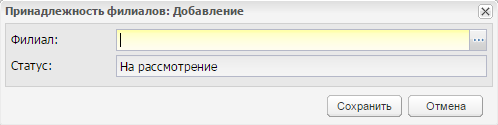 Рисунок  - Окно «Принадлежность филиала: Добавление»нажмите на кнопку «Сохранить»;выбранный «Филиал» отобразится в списке филиалов со статусом «На рассмотрение».чтобы учреждение стало филиалом, во вкладке «Филиальность»:в поле «Филиальность» выберите значение «Филиал»;в списке головных учреждение выберите учреждение, которое является головным по отношению к данному учреждению;нажмите на кнопку «Подтвердить» для подтверждения статуса принадлежности или нажмите на кнопку «Отклонить» для отклонения статуса принадлежности. Только подтвержденные филиалы выгружаются вместе с головным ДОУ.Примечание:В учреждении, которое является филиалом по отношению к головному учреждению, поля «ИНН» и «КПП» автоматически заполняются значениями из головного учреждения;Отдельная информация филиала учреждения и его корпусов не передается в федеральный отчет. Данные передаются вместе с головным учреждением.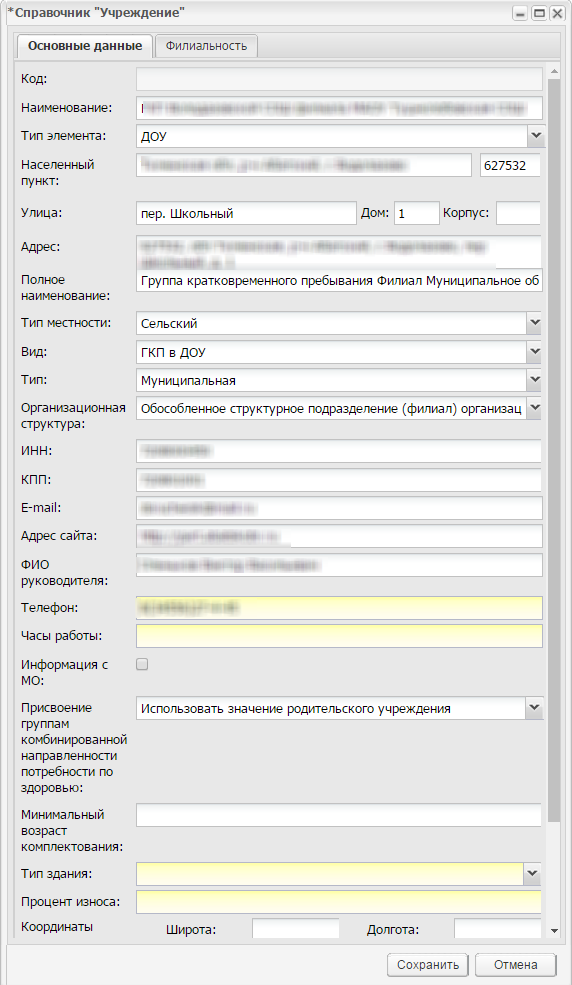 Рисунок  – Окно «Справочник «Учреждения»Раздел «Данные моего учреждения»В разделе Системы «Данные моего учреждения» по каждому ДОУ должна быть заполнена следующая информация:на вкладке «Образовательные программы» в таблице «Реализуемые программы» указываются все реализуемые в ДОУ образовательные программы, в том числе дополнительные. Для добавления информации нажмите кнопку «Добавить», откроется окно (Рисунок 6):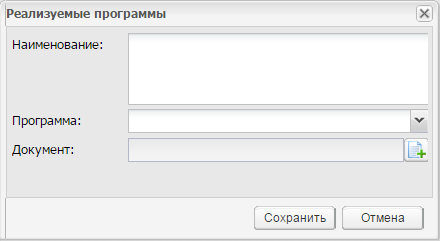 Рисунок  - Данные моего учреждения: Реализуемые программыВ этом окне укажите наименование программы, выберите вид программы из списка и при необходимости прикрепите документ по этой программе (пиктограмма ); (название программы необходимо указать в поле «Наименование», каждая новая программа в новой строке). Например: «Занимательная азбука (Обучение чтению)», «Детский фитнес (Ритмопластика)», «Обучение детей плаванию в детском саду»;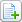 на вкладке «Доп. услуги» в таблице «Дополнительные услуги» указываются все дополнительные услуги и особенности ДОУ. Для добавления услуги нажмите кнопку «Добавить», откроется окно (Рисунок 7), в котором укажите следующую информацию:в поле «Название занятия» введите наименование занятия по дополнительной услуге;в поле «Вид услуги» укажите значение из выпадающего списка: платная или бесплатная услуга;в поле «Специалист, оказывающий услугу» введите должность или профессию специалиста, оказывающего услугу;в поле «Сотрудник» выберите фамилию сотрудника, ответственного за предоставление услуги. Значение выберите из выпадающего списка. Список формируется из реестра «Сотрудники». Нажмите пиктограмму , откроется реестр «Сотрудники»;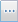 в поле «Краткая инф. о курсе» введите краткую информацию о курсе;нажмите кнопку «Сохранить» для создания записи. Кнопку «Отмена» для отмены создания записи.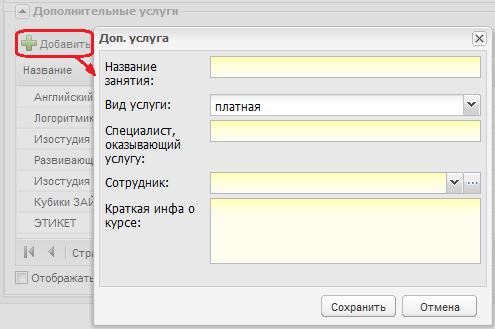 Рисунок  - Данные моего учреждения: Добавление дополнительной услугина вкладке «Продолжительность обучения и режим занятия» указывается информация по продолжительности обучения в учреждении и режиму обучения. Информация вводится с клавиатуры.Сведения о группахПеред заполнением данных о группах необходимо заполнить реестр «Фонд кабинетов ДОО». Открыть функцию можно через меню [Пуск/Учреждение/Фонд кабинетов ДОО].Для добавления кабинета нажмите кнопку «Добавить» на панели кнопок, откроется окно (Рисунок 8).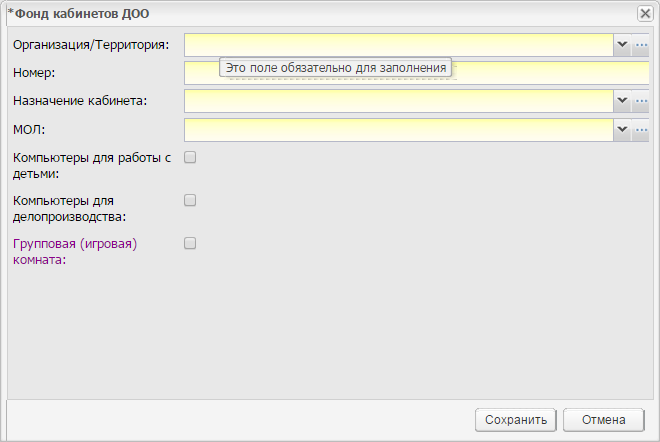 Рисунок  - Учреждение: Фонд кабинетов ДООВ этом окне заполните следующие поля:«Организация/Территория» - значение укажите из справочника «ДОУ» или с помощью выпадающего списка;«Номер кабинета» - введите значение с клавиатуры;«Назначение кабинета – значение укажите из справочника «Назначение кабинета» или с помощью выпадающего списка;«МОЛ» – материально-ответственное лицо. Значение укажите из реестра «Сотрудники» или с помощью выпадающего списка;при необходимости установите «флажки» напротив полей «Компьютеры для работы с детьми», «Компьютеры для делопроизводства», «Групповая (игровая) комната».Примечание – Если в поле «Групповая (игровая) комната» установлен «флажок», становится доступным для заполнения поле «Площадь» и блок «Наполняемость по СаНпиНу для групп без ОВЗ». При вводе значения в поле «Площадь», Система подсчитывает значения в полях «Для групп раннего возраста (до 3-х лет)» и «Для дошкольного возраста (от 3-х лет до 7-ми лет»).Нажмите кнопку «Сохранить» для сохранения информации. Для изменения записи выделите ее, нажмите кнопку «Изменить», откроется окно, аналогичное Рисунок 8.В реестре «Группы» заполните информацию о группах. Открыть форму можно нажав на ярлык  на рабочем столе Системы. По каждый группе заполните следующие поля: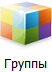 «Учреждение» - указывается из справочника «Учреждение»;«Вид группы» - значение укажите из выпадающего списка: комбинированный, компенсирующий, общеразвивающий, оздоровительный;«Название» - с клавиатуры укажите название;«Категория группы» - значение укажите из выпадающего списка: одновозрастные, двух возрастные, трех возрастные, разновозрастные;«Возрастная категория» - значение укажите из выпадающего списка. Значения в списке формируются в зависимости от выбранного значения в поле «Категория группы». Поле становится доступным после заполнения поля «Категория группы»;«Возрастная подкатегорию» - значение укажите из выпадающего списка: значения формируются в зависимости от выбранного значения в поле «Возрастная категория»;«Режим работы» - из выпадающего списка укажите режим работы группы: полный (12), продленный день (14), круглосуточный, кратковременный (3-5), сокращенный день (8-10));«Дней в неделю» - укажите, сколько дней в неделю будет работать группа;«Кабинет» - для заполнения данного поля внесите кабинет через «Фонд кабинетов ДОО» и установите в поле «Групповая (игровая) комната» «флажок»; «Ограниченные возможности здоровья» - поле представлено выпадающим списком, значения в выпадающем списке формируются из справочника «Ограниченные возможности здоровья»;«Образовательная программа» - значение укажите из выпадающего списка; «Количество мест для перевода детей» - значение укажите с клавиатуры;«Максимальное наполнение» - заполняется в случае, если фактическое наполнение превышает нормативное наполнение в группе;Примечание - Если поле «Использовать максимальную наполняемость» в МО имеет значение «Нет», то для групп, имеющих тип «Общеразвивающая», информация в поле «Площадь группы» обязательная для заполнения.«Наполняемость по площади» - указывается наполняемость по площади.Примечание:Если поле «Использовать максимальную наполняемость» в МО имеет значение «Нет», то для групп, имеющих тип «Общеразвивающая», поле «Наполняемость по площади» рассчитывается Системой;По СанПиН для общеразвивающих групп, для детей раннего возраста, по присмотру и уходу по площади, для комбинированных, компенсирующих и оздоровительных по рекомендациям - наполняемость не должна быть меньше 5. Для семейных детских садов возможно значение меньше 5;«Получение образования в другой ДОО» - значение выберите из выпадающего списка.Примечание – Поле становится доступным для заполнения, если в справочнике «Учреждение» в поле «Наличие лицензии на ведение образовательной деятельности» не установлен «флажок»;«Семейные детские сады» - установите «флажок» для включения параметра;«Группа по присмотру и уходу» - установите «флажок» для включения параметра.«Для детей раннего возраста» - установите «флажок», если создаваемая группа является группой для детей раннего возраста.Примечание – Данный параметр становится доступным для включения, если:поле «возрастная категория» имеет значение «От 2 месяцев до 1 года» или «От 1 года до 3 лет»;не включены параметры в полях «Семейные детские сады» или «Группа по присмотру и уходу».Примечание – При включении одного из трех параметров («Семейные детские сады», «Группа по присмотру и уходу» и «Для детей раннего возраста»), другие два становятся недоступными.После заполнения всех необходимых полей нажмите кнопку «Сохранить».Примечание – После заполнения поля «Кабинет» как в реестре «Группы», так и в реестре «Плановые группы на 1 сентября», данные по новым зачислениям в плановые группы будут передаваться в Информику..Особенности работы Личного кабинетаПодтверждение корректности загруженных данных (Таблица 1).Последние данные загружены:Последние данные обработаны:Таблица  – Подтверждение корректности загруженных данных«ФИО Ответственного»:Пример формирования подтверждения корректности загружаемых данных приведен на рисунке ниже (Рисунок 9).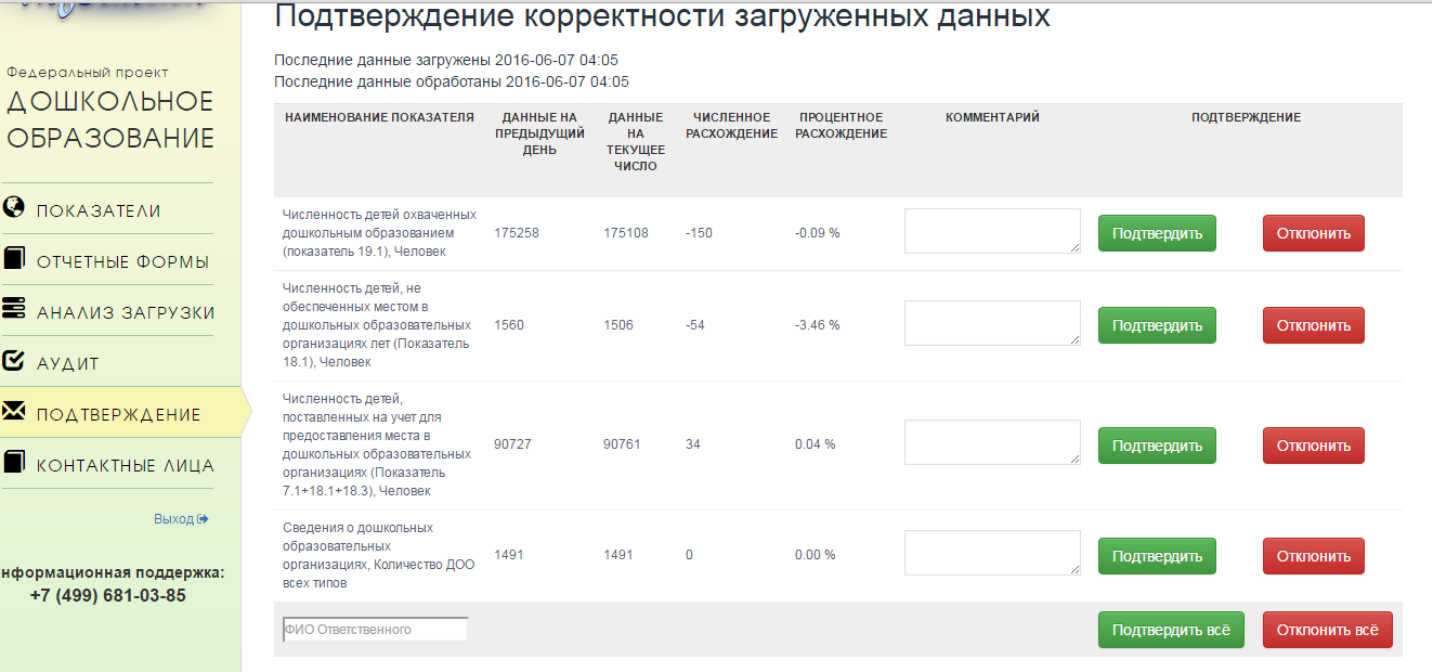 Рисунок  – Подтверждение корректности загруженных данныхСобытия, при которых необходимо отправлять письмо в ИнформикуПеречень терминов и сокращений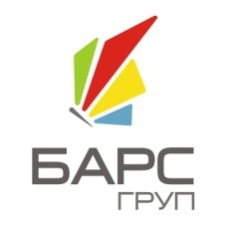 Автоматизированная информационная система«БАРС. Образование - Электронный Детский Сад»Инструкция по наполнению Системы для федеральной отчетностиАвтоматизированная информационная система«БАРС. Образование - Электронный Детский Сад»Инструкция по наполнению Системы для федеральной отчетностиАвтоматизированная информационная система«БАРС. Образование - Электронный Детский Сад»Инструкция по наполнению Системы для федеральной отчетностиАвтоматизированная информационная система«БАРС. Образование - Электронный Детский Сад»Инструкция по наполнению Системы для федеральной отчетностиНаименование показателяДанные на предыдущий деньДанные на текущее числоЧисленное расхождениеПроцентное расхождениеКомментарийПодтверждениеЧисленность детей охваченных дошкольным образованием (показатель 19.1), Человек175258175108-150-0.09%подтвердить;отклонить.Численность детей, не обеспеченных местом в дошкольных образовательных организациях лет (Показатель 18.1), Человек15601506-54-3.46%подтвердить;отклонить.Численность детей, поставленных на учет для предоставления места в дошкольных образовательных организациях (Показатель 7.1+18.1+18.3), Человек9072790761340.04%подтвердить;отклонить.Сведения о дошкольных образовательных организациях, Количество ДОО всех типов1491149100.00%подтвердить;отклонить.подтвердить все;отклонить все.ДействияПисьмоИзменили статус ДОО на «Закрыто», «Ликвидировано», «Присоединена к другой организации»Не позднее дня прекращения выгрузки данных ДОО в Федеральную систему показателей должны направить письмо на адрем eo_info@mon.gov.ru, содержащее просьбу прекратить учет данных ДОО в Федеральной системе показателей (по каждой ДОО указывается наименование муниципального образования, наименование ДОО, идентификатор ДОО, причина исключения)Изменения ОКТМО или/и идентификатора ДОО [Пуск/Учреждения/МО]Письмо на адрес eo_info@mon.gov.ru, содержащее просьбу прекратить учет ДОО с предыдущим кодом ОКТМО и/или идентификатором ДОО в Федеральной системе показателей (указывается текущее наименование муниципального образования, текущее наименование ДОО, текущий идентификатор ДОО) в связи со сменой ОКТМО и/или идентификатора ДОО на следующие (указывается новое наименование муниципального образования и/или новый идентификатор ДОО) по причине (указывается причина изменения ОКТМО и/или идентификатора ДОО)Термин,сокращениеОпределениеДООДошкольная образовательная организацияДОУДошкольное образовательное учреждениеЕИСЕдиная информационная средаЕПГУЕдиный портал государственных услугИПИндивидуальный предпринимательМОМуниципальное образованиеОАО РЖДОткрытое акционерное общество «Российские железные дороги»ОКТМООбщероссийский классификатор территорий муниципальных образованийРПГУРегиональный портал государственных услугФИАСФедеральная информационная адресная системаФСПЭОФедеральная система показателей электронной очередиСистемаАвтоматизированная информационная система 
«БАРС. Образование – Электронный Детский Сад»СанПиНСанитарно-эпидемиологические правила и нормыФИОФамилия имя отчество